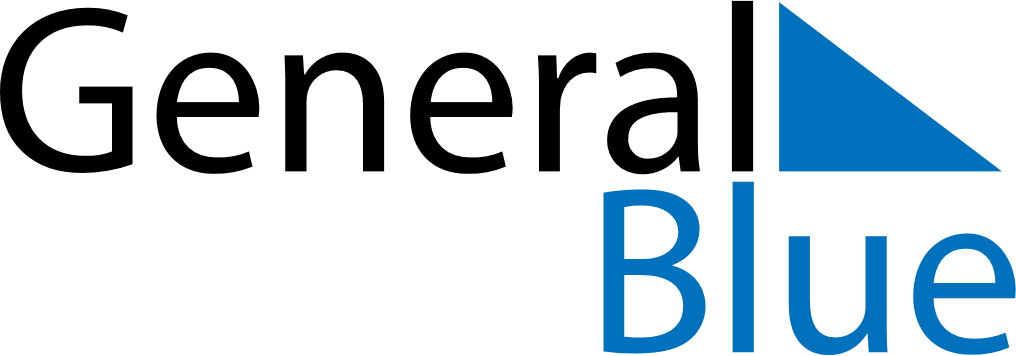 April 2020April 2020April 2020April 2020IcelandIcelandIcelandMondayTuesdayWednesdayThursdayFridaySaturdaySaturdaySunday123445Palm Sunday678910111112Maundy ThursdayGood FridayEaster Sunday1314151617181819Easter Monday2021222324252526First Day of Summer27282930